Kannan					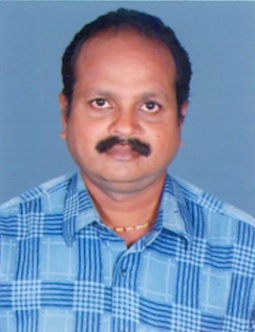 Email ID- Kannan.361508@2freemail.com Career ObjectiveTo pursue a challenging and growth oriented career in an organization that offers opportunities to learn & grow by delivering the results.Career SummaryA detail oriented professional with excellent knowledge of accounts possesses rich experience of 23 years years of experience in financial planning, analysis and accounting principles GAAP.Admirable capacity to improve and maximize overall business and finance function integration through effective communication processes.Experienced in keeping the records of daily financial transactions and analyzing the financial aspects of organization.Innovator with creative skills and experiences to improve overall business processes.Personal QualitiesStrong analytical and problem solving skills.Unmatchable communication skills in Written and verbal both.Highly trustworthy, discreet and ethical.Technical SkillsWell versed with MS office (MS Word, MS Excel, MS powerpoint),Typewriting lower Level Experienced in working on Tally 9.0Internet SavvyKey Responsibilities HandledFinalise the day's balance, and prepare and print management reportsInvestigate and reconcile discrepancies when they occurComplete accounting functions for classified transactions including bank transactions of stock,import, LC,TT and government bond trading.AchievementsProfit of organization increased by 3% in 2013-2014.Meet the deadlines of the projects.Reduce the maintenance cost and implement changes faster.EmployerWorking as Accountant in NEOTECH COMPANY PVT LTD from 2013-presentAcademiaCertification in Tally 9.0M.com from Madras University.(Master Degree in Accountancy)Personal DetailsDate Of Birth- 01/07/1966 
Languages Known- Tamil, English
Address- No 2, 40th StreetShankar Nagar, PammalChennai 600 075Passport No                                         : J 0429067 Chennai,India  (valid upto 2020)Key Responsibilities HandledPreparing and analyzing accounting records and financial statements reports with Tally ERP 9Assess accurately and confirm to reporting and procedural standards of the reportsCompute taxes owed and prepare tax returns, ensuring compliance with payment, reporting and other tax requirements.Studying the reports given by auditors and CA and submitting them to the managementAnalyze business operations, trends, costs, revenues, financial commitments, and obligations, to project future revenues and expenses or to provide advice.A voiding outstanding expenses and managing the petty cashEstablishing table of accountsAssigning entries to proper accountsPreparing periodic reports to compare budgeted costs to actual costs.Using accounting tools wherever necessaryHandling ledger accounts and keeping the check for any invoices or paymentsMaking use of technology to develop, implement, modify, and document recordkeeping and accounting systemsPreparing forms and manuals for accounting and bookkeeping personnelSurvey operations to ascertain accounting needsRecommend, develop, and maintain solutions to financial problems of the businessWork as Internal&external revenue service agents.Taking care of resource utilization, tax strategies underlying budget forecasts and suggest management the solutionProvide internal and external auditing servicesAdvise clients in areas such as compensation, employee health care benefits, the design of accounting and data processing systems ,etc.Investigate bankruptciesProviding support to client in front of taxing authorities during litigation involving financial issues.Valuation of company assets and liabilitiesServe as business valuatorsPreparing and filing Sales Tax, PF,Excise duty, Service Tax, ESI , TDSMaintaining Debtor and Creditor Ledgers and follow up of paymentsEmployers1)	1993-1999	-------	  :Prevalent Star Pvt Ltd  (Malaysia)		                                                     7Years – as AccountantTo report to the Manager-   Preparing Cash, Sales Ledgers, Balance Sheets,Salary Bills ,Sales Tax Statements, Bank Balance Statements, Production Ledgers Liason with Bank and Sales Tax ,EPF, Insurance Departments             
                                                                                                                                            2)	2000- 2004    -------------       Aishwarya Advertisiers (Chennai, India)                                                                        5 years – as Senior AccountantReporting to the Auditor - Preparing Cash Ledger,Maintaing Bank Accounts, Vat Tax using TALLY Computer Accounts Package  Liason with Bank.                                                                    3)       2005 -2006        -----------         Restoran  Anuja Aman Puri  (Malaysia)                                                                        1 Year –  as  AccountantReporting to Senior Accountant-  Preparing Cash, Sales ,Purchase Ledgers,Pro/Loss Account, Balance Sheet, Salary Bills,Sales Tax etc. 4)       2007-2009   ----------        R.B.A.N.C.Higher Sec School  (Chnnai,India)                                                                        3 Years –as Jr.Asst/Accountant  Reporting to Govt Education Department - Preparing Various School Fund Account Statement, Balance Sheet,Income Tax, Professional  Tax Accounts,Ecs Salary Bills,PF Accounts , Bank Reconciliation Statements etc. Liason with Bank, Govt Education Dept5)    2010    -------------       Aristo Leather Exports (Chennai – 44)                                                             As Senior Accountant( 1 Year) Complete accounts, Sales Taxt,Lc,Bank Reconcilation,Export,Import Documents,RTGS, other transactions,TDS preparing Balance Sheet, using Tally ERP 9 Reporting to Auditor6)  2011(January)- 2012 --------  Prompt Trade Fairs I Pvt Ltd(Chennai-6)						     2 Years as AccountantReporting to the Auditor - Preparing Final Accounts, Maintaining Bank Accounts, Reconciliation , Service Tax, TDS using TALLY Computer Accounts Package  Liaison with Bank.7)  2013(January)- Till date -------- Neotech Company I Pvt Ltd(Chennai-102)						   As Senior AccountantReporting to the Auditor - Preparing Final Accounts, Maintaining Bank Accounts, Reconciliation , TT, LC ,Sale Tax,CST, TDS using TALLY ERP 9,    Liaison with Bank.PF,ESI e-filing.Expected CTC: INR  100,000.00  with other perks and free accommodation, transport, medicalPlace: Chennai 600 075Date: 23-3-2017